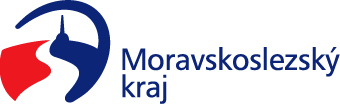 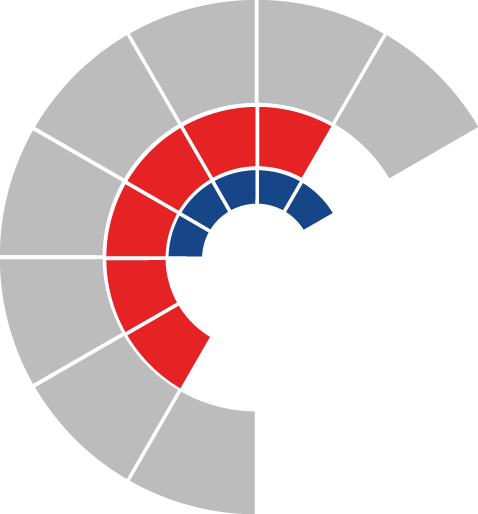 						Výbor pro dopravu zastupitelstva kraje 										 Výpis z usneseníČíslo jednání:	VD12		Datum konání:	30.8.2022Číslo usnesení: 12/95Výbor pro dopravu zastupitelstva krajedoporučujezastupitelstvu krajerozhodnout zahájit přípravu projektu „Silnice III/05712 – hraniční most ev. č. 05712-2 Držkovice“ financovatelného z programu Interreg Česko-Polsko 2021-2027 s předpokládanými výdaji 55.000.000 Kč, dle předloženého materiáluZa správnost vyhotovení:Ing. Natálie Kapcalová, v.r.V Ostravě dne 30.8.2022Ing. Vladimír Návrat, v.r.předseda výboru pro dopravu